Муниципальное бюджетное дошкольное образовательное учреждение «Детский сад №10 «Золотая рыбка»Конспект дидактической игры «Пирог для мамы»Средняя группа.Подготовила 
воспитатель группы «Осьминожки» 
Прошина Анастасия Андреевнаг. Рыбное, 2023Цель: Формировать знания детей о ягодах посредством дидактической игры.Задачи:Образовательная: познакомить детей с видами ягод. Обогащать словарный запас словами –пирог, начинка, ягода (клубника, малина, крыжовник, ежевика)Развивающие. Развивать игровые умения и навыки. Развивать воображение.Воспитательные: Прививать любовь и заботу к ближнему (маме), желание помогать на кухне, воспитывать уважение к чужому труду. Интеграция областей: игровая, продуктивная, трудовая, чтение художественной литературы.Предварительная работа: чтение стихотворений о маме, рассматривание картинок, отгадывание загадок.Методы и приемы: Словесные, наглядные, создание игровой ситуации, помощь воспитателя, показ, вопросы.Виды деятельности: сюжетная игра, познавательная, творческая.Оборудование:  Иллюстрация пирога на (липучках), начинка в виде ягод (клубника, малина, крыжовник, ежевика на липучках).Продолжительность занятия: 20мин.Возраст: 4-5 летХод игры:Воспитатель :Кто любовью согревает,Всё на свете успевает.Даже поиграть чуток?Кто тебя всегда утешет.И умоет, и причешет.В щёчку поцелует – чмок?Вот она всегда какаяМоя … родная! (ответ: Мамочка).Кто пришёл ко мне с утра?Кто сказал: «Вставать пора»?Кашу кто успел сварить?Чаю – в пиалу налить?Кто косички мне заплёл?Целый дом один подмёл?Кто цветов в саду нарвал?Кто меня поцеловал?Кто ребячий любит смех?Кто на свете лучше всех? (ответ: Мама).Воспитатель- Ребята, конечно, мама. А как мы можем поздравить наших мам с праздником? (ответы детей). Я предлагаю подготовить праздничный концерт, посвящённый «Дню матери». А ещё самим сделать приготовить пирог. У меня как раз есть очень хороший рецепт вкусного пирога.Но вот беда нет ягод для начинки. Что бы их раздобыть нужно отгадать загадки. Попробуем ребята? (ответ детей)ЗагадкиКрасная, пахучая,Веточки колючие,Соберу в корзину,Сладкую… (Малину)Не на шутку, а всерьёз Куст колючками оброс.Тёмных ягодок сорви-ка. Что за кустик? (Ежевика)На колючей тонкой веткеВ полосатых майках детки.Куст с шипами — не шиповник,Как зовется он? (Крыжовник)В жаркий солнечный денекНа грядке вспыхнул огонек!Ты не бойся, посмотри-ка -Что за ягодка? (Клубника)Воспитатель: - Молодцы ребята! Вы отгадали  все загадки. Ягоды для начинки пирога нас вами есть. Воспитатель: - Вы знаете с какой начинкой бывают пироги? (Ответ детей)	Воспитатель: Давайте сделаем с вами пироги для мам!Воспитатель -а чтобы пирога хватило нам и мамам, мы испечём 2 пирога. (Приступают к коллективной работе под руководством воспитателя).1.На подготовленный первый пирог выкладываем ягоды только клубники и крыжовника, чередуя их.2. На второй подготовленный пирог выкладываем ягоды только малины и ежевики, чередуя их.Заключительная часть Воспитатель- Посмотрите какие  замечательные  пироги вы сделали для мам. Очень красиво вы украсили их разнообразными ягодами. Настоящие помощники!Ребята расскажите пожалуйста из каких ягод получилась у вас начинка для пирога?    (Ответ детей) А чтобы мамы смогли полюбоваться, мы разместим их в нашей группе!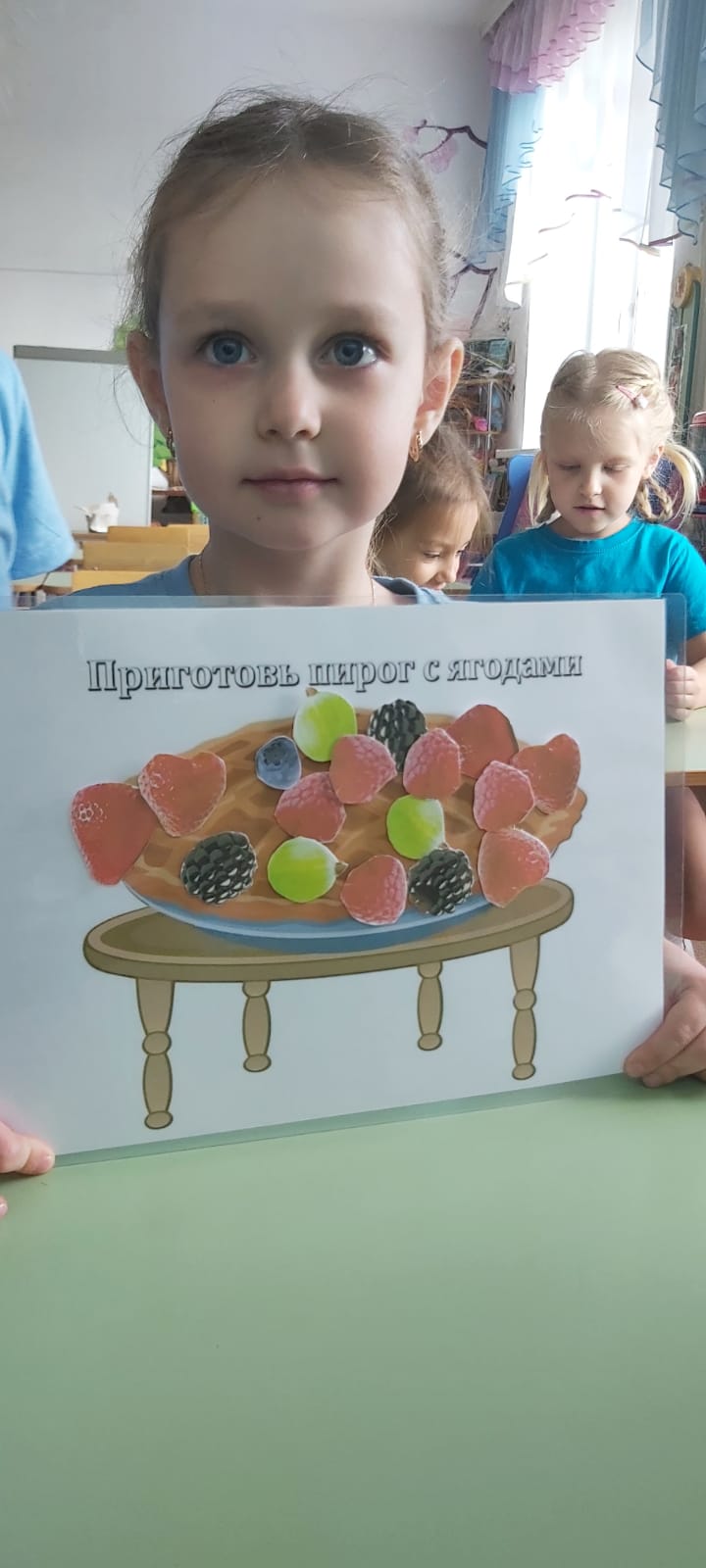 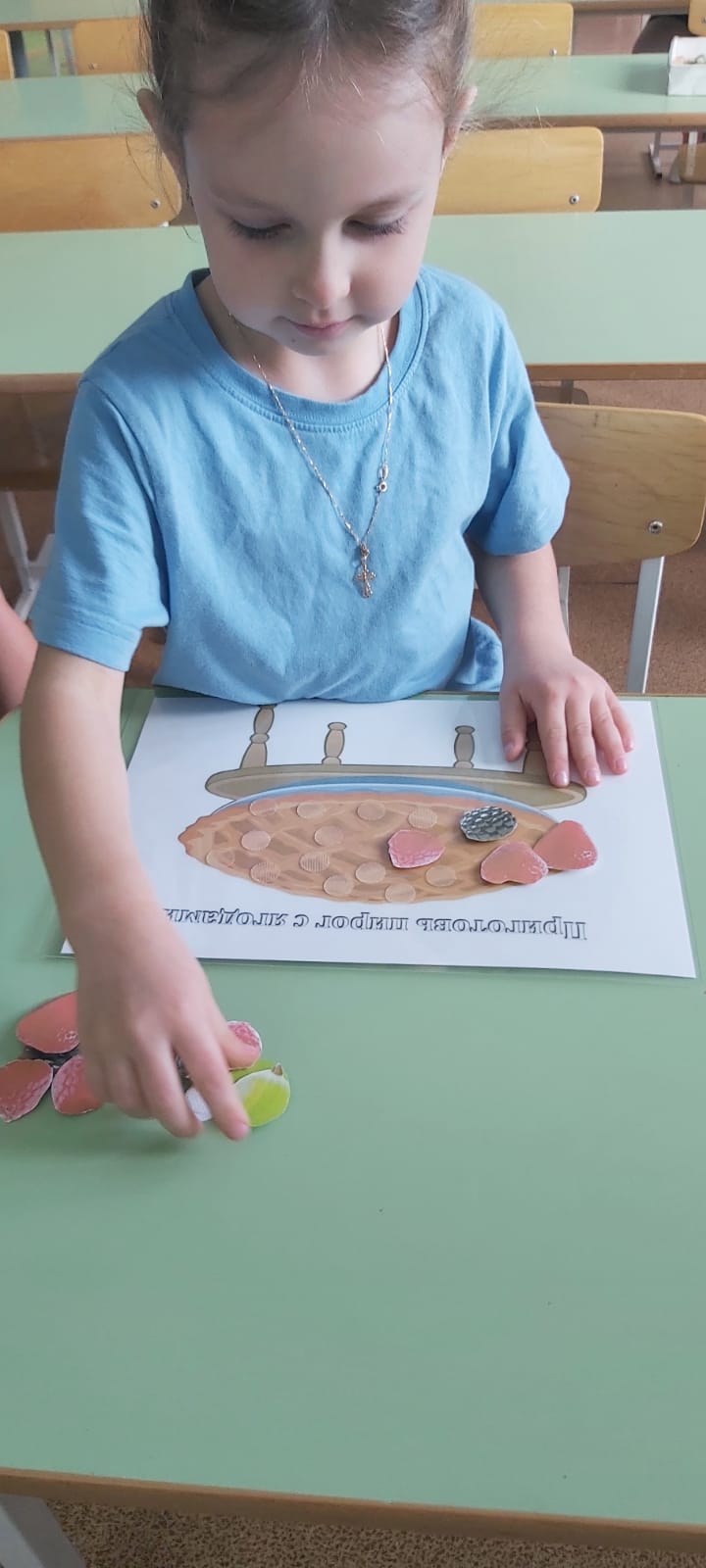 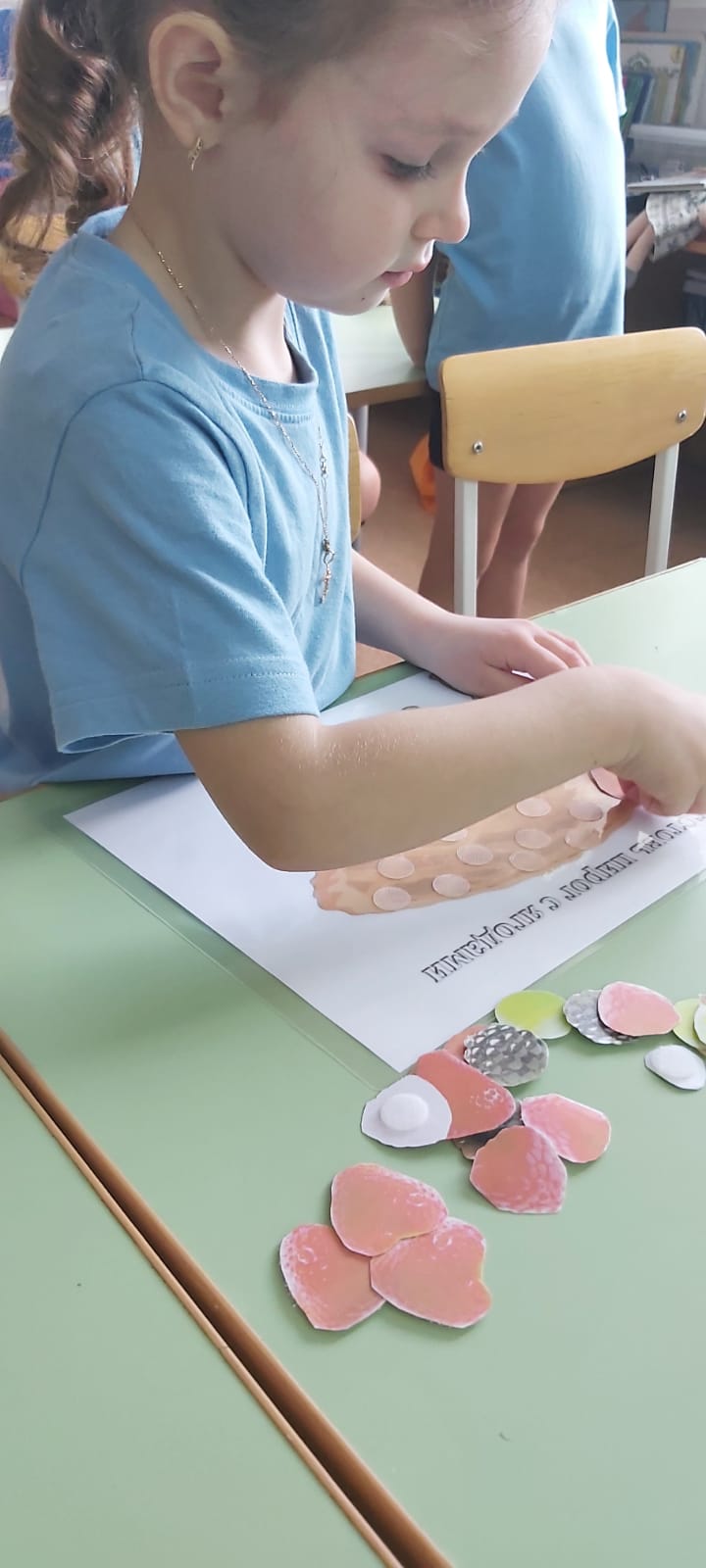 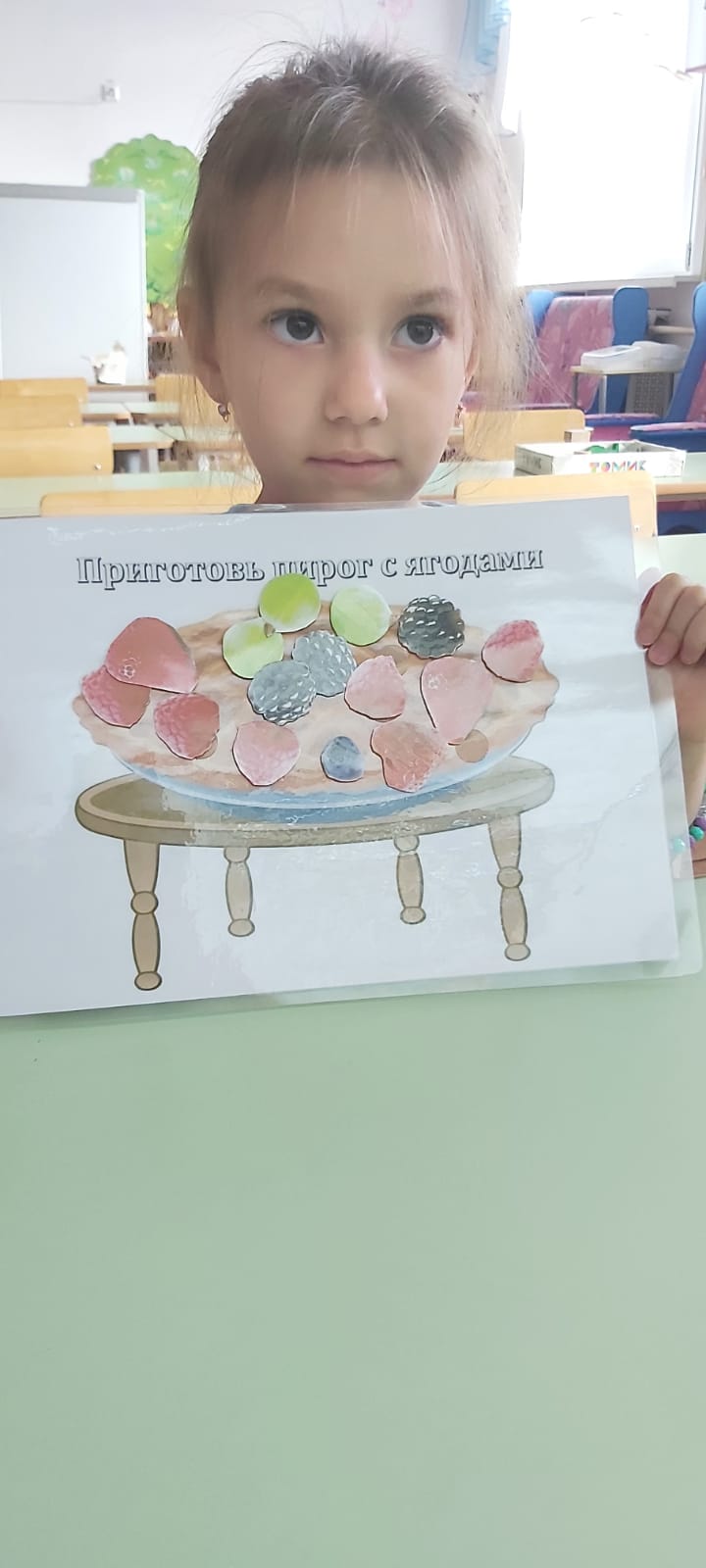 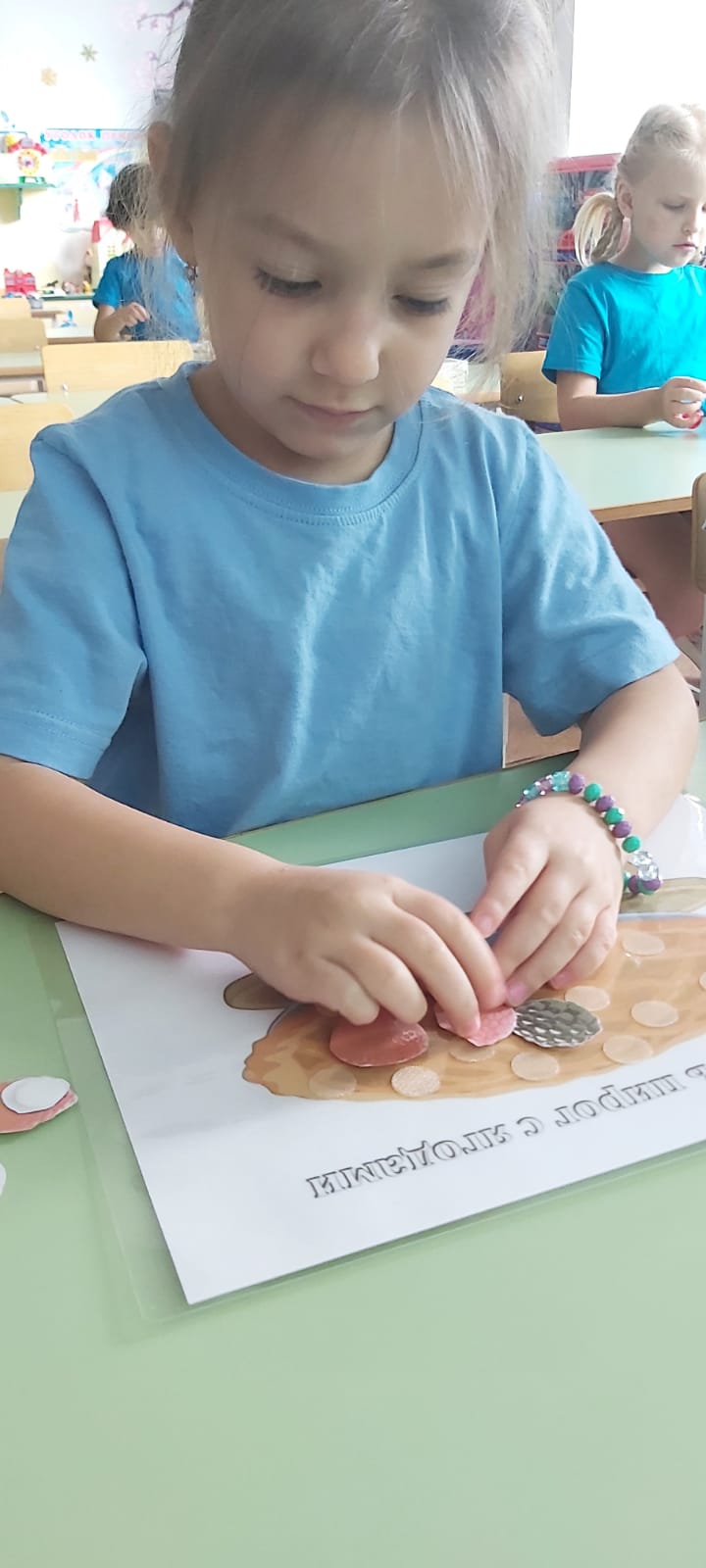 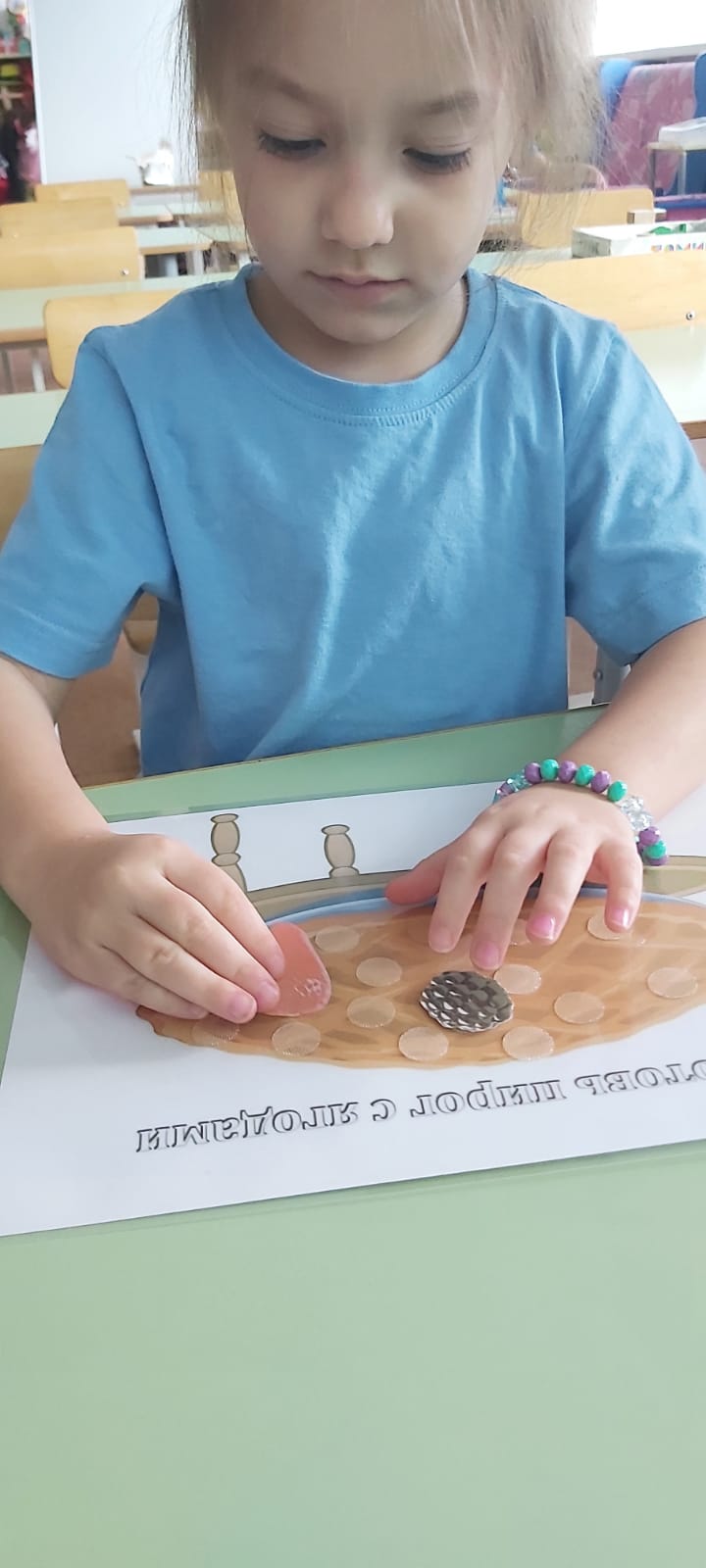 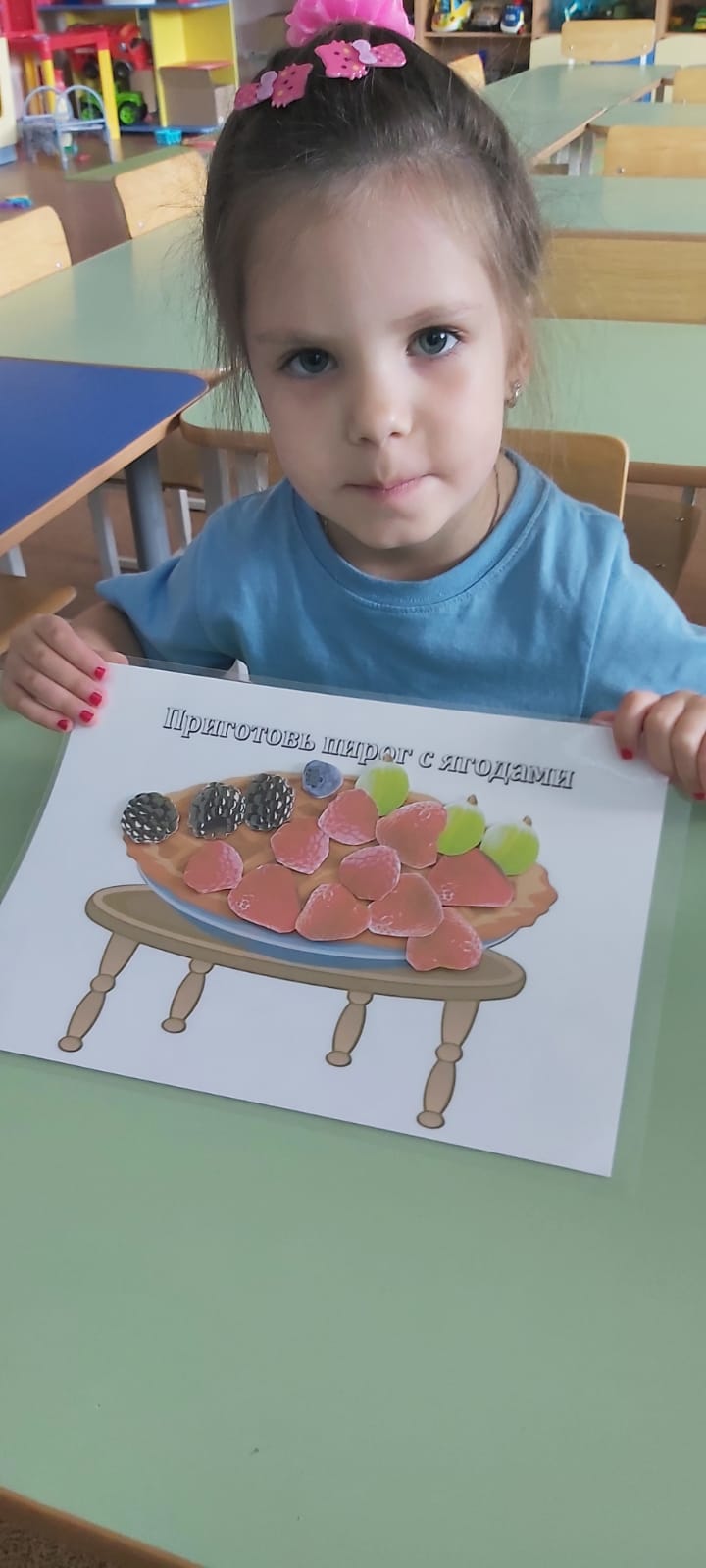 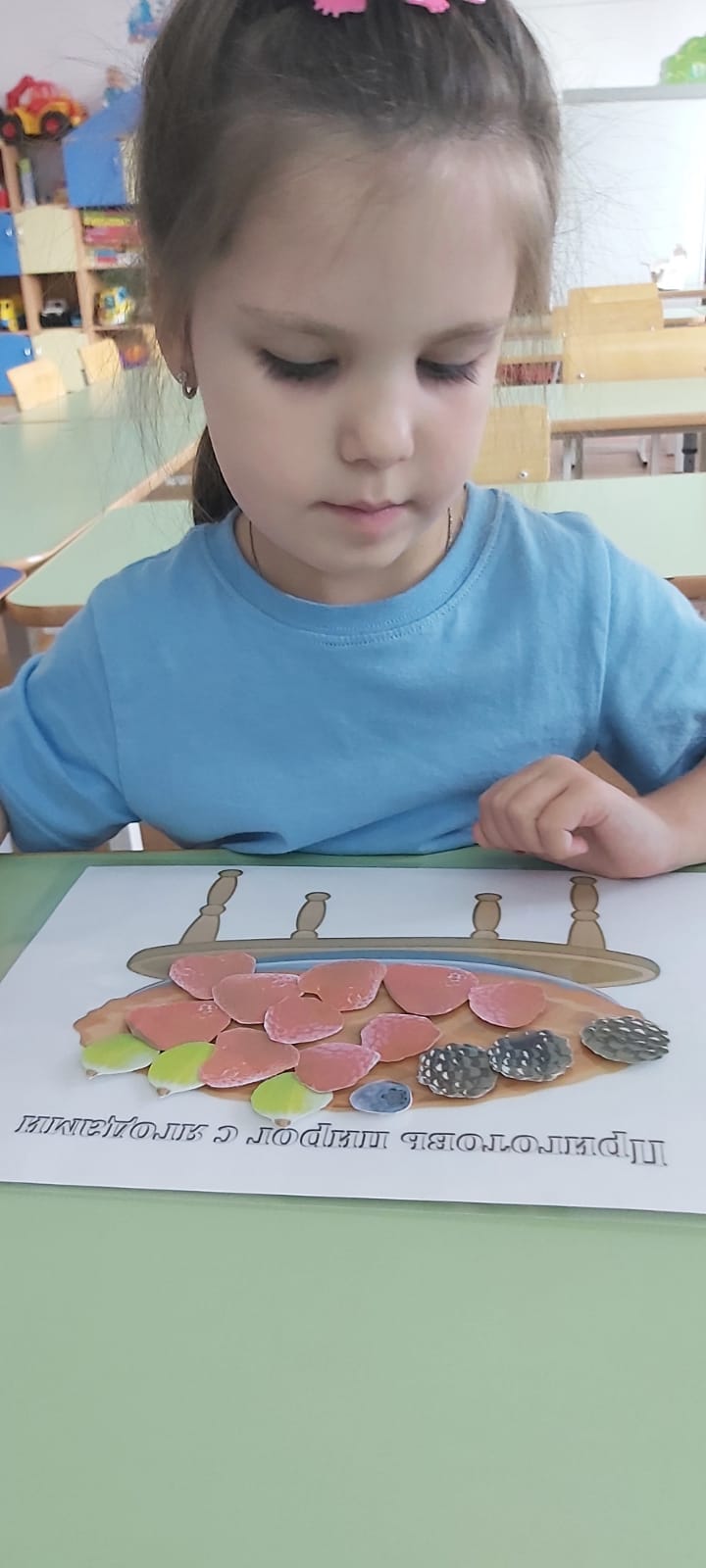 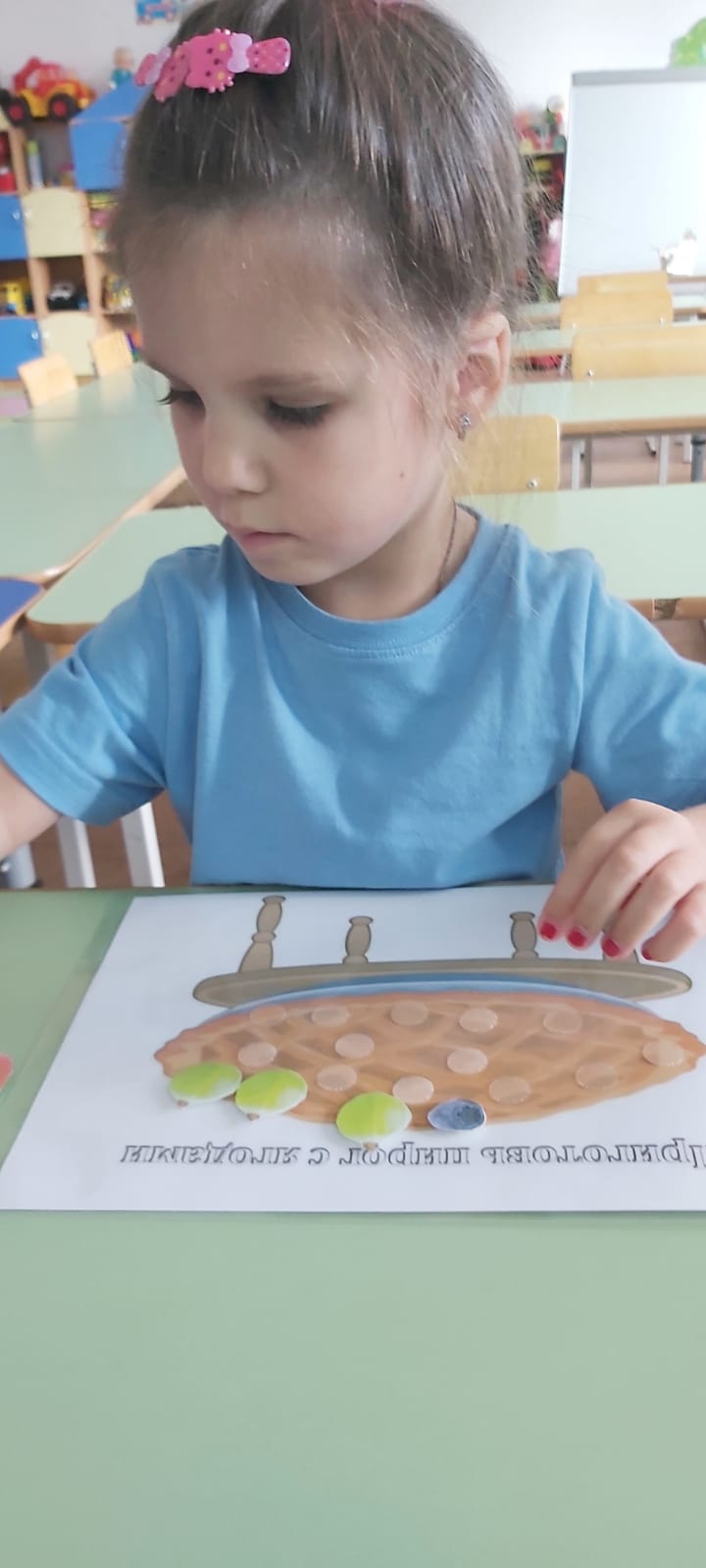 